.16 count intro begin on vocalsRIGHT SIDE, TOUCH, LEFT SIDE, KICK, RIGHT BACK LOCK STEP, HEEL, LEFT BACK LOCK STEP,  TOUCH, RIGHT SIDE, TOUCH, LEFT SIDE, KICK.RIGHT SIDE, BEHIND ¼ TURN RIGHT SIDE, SIDE, BEHIND, SIDE, FORWARD HOLD. STEP ½ STEP HOLD, STEP ½ STEP HOLD.LEFT SIDE ROCK CROSS HOLD, SWEEP, HOLD SWEEP, HOLD,  ROCKING CHAIR, SIDE ROCK CROSS HOLD.SIDE ROCK CROSS HOLD, SIDE BEHIND SIDE CROSS, SIDE ROCK CROSS HOLD, SIDE ROCK, ¼TURN CROSS HOLD.Contact: mal-jones@lineone.netLike a Rose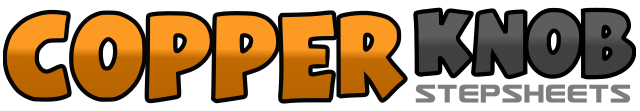 .......Count:32Wall:2Level:Improver.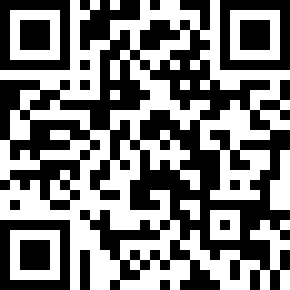 Choreographer:Mal Jones (UK) - April 2013Mal Jones (UK) - April 2013Mal Jones (UK) - April 2013Mal Jones (UK) - April 2013Mal Jones (UK) - April 2013.Music:Like a Rose - Ashley Monroe : (CD: Like A Rose)Like a Rose - Ashley Monroe : (CD: Like A Rose)Like a Rose - Ashley Monroe : (CD: Like A Rose)Like a Rose - Ashley Monroe : (CD: Like A Rose)Like a Rose - Ashley Monroe : (CD: Like A Rose)........1&2&3&4&Step right to right side, touch left to right instep, left to left side, low kick right foot to right diagonal, back on right, cross left over right, back on right, touch left heel to left diagonal.5&6&7&8&Step back on left, cross right over left, back on left, touch right toe to left instep, right to right side, touch left toe to right instep, left to left side, low kick right foot to right diagonal.1&2&3&4&Step right to right side, cross left behind right making 1/4 turn right, side step on right, side step on left, cross right behind, left to left side, step forward on right and hold for 1 count.  3 o’clock.5&6&7&8&Step forward on left pivot ½ turn right (weight ends on right foot), forward on left, clap or snap fingers and hold for 1 count, forward on right pivot ½ turn left (weight ends on left foot), forward on right, clap or snap fingers and hold for 1 count. 3 o’clock.1&2&3&4&Side rock on left, recover on right and cross left over right, hold for 1 count. Sweep right from back and cross over left, hold for one count, sweep left from back and cross over right, hold for 1 count.5&6&7&8&Rock forward on right recover on left, back on right, recover on left, side rock on right, recover on left, cross right over left, hold for one count.1&2&3&4&Side rock on left right, recover on right, cross left over right, hold for 1 count.  Step right to right side, cross left behind, right to right side, cross left over right.5&6&7&8&Side rock on right, recover on left, cross right over left and hold for 1 count, side rock on left, recover on right making ¼ turn right, cross left over right, hold for 1 count.   6 o’clock.